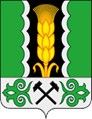 Российская Федерация Республика ХакасияАлтайский районАдминистрация Краснопольского сельсоветаПОСТАНОВЛЕНИЕ22.05.2023                                                                                                                                 № 32с. КраснопольеВо исполнение федеральных законов от 06.10.2003 №131-ФЗ «Об общих принципах организации местного самоуправления в Российской Федерации», от 23.06.2016 № 182-ФЗ «Об основах системы профилактики правонарушений в Российской Федерации», руководствуясь Уставом муниципального образования Краснопольский сельсовет, администрация Краснопольского сельсоветаПОСТАНОВЛЯЕТ:  1. Создать Координационный совет в сфере профилактики правонарушений при администрации Краснопольского сельсовета.  2. Утвердить Положение о Координационном совете в сфере профилактики правонарушений при администрации Краснопольского сельсовета (приложение 1).3. Утвердить состав Координационного совета в сфере профилактики правонарушений (приложение 2).4. Контроль за исполнением данного постановления оставляю за собой.           5. Настоящее постановление вступает в силу со дня его подписания и подлежит обнародованию на информационном стенде и размещению на официальном сайте администрации Краснопольского сельсовета в сети Интернет.Глава Краснопольского сельсовета                                                        З.М.Кузнецова                                                                                                                 Приложение № 1к постановлению администрации                                                                                          Краснопольского сельсовета                                                                                                  от 22.05.2023 № 32Положениео Координационном совете в сфере профилактики правонарушенийпри администрации Краснопольского сельсовета1. Общие положения1.1. Координационный совет в сфере профилактики правонарушений при администрации Краснопольского сельсовета (далее – Координационный совет) является координационным органом в сфере профилактики правонарушений и создается в целях снижения уровня преступности, профилактики правонарушений и преступлений, профилактики терроризма, недопущения проявлений экстремизма на территории Краснопольского сельсовета(далее – поселение), борьбы с пьянством, алкоголизмом, наркоманией, безнадзорностью, беспризорностью несовершеннолетних, социальную адаптацию, правового просвещения и информирования, социальной адаптации лиц, находящихся в трудной жизненной ситуации, ресоциализации лиц, отбывших наказание в виде лишения свободы и (или) подвергнутых иным мерам уголовно-правого характера, социальной реабилитации лиц, находящихся в трудной жизненной ситуации, в том числе потребляющих наркотические средства и психотропные вещества в немедицинских целях, оказания помощи лицам, пострадавшим от правонарушений или подверженным риску стать таковыми.1.2. Координационный совет осуществляет свою деятельность во взаимодействии с правоохранительными органами, организациями, предприятиями, учреждениями всех форм собственности, политическими партиями и движениями, общественными организациями и гражданами.1.3. В своей работе Координационный совет руководствуется Конституцией Российской Федерации, федеральными конституционными законами, Федеральным законом от 23.06.2016 №182-ФЗ «Об основах системы профилактики правонарушений в Российской Федерации», другими федеральными законами, а также принятыми в соответствии с ними нормативными правовыми актами Президента Российской Федерации, Правительства Российской Федерации, федеральных органов исполнительной власти, законами и другими нормативными правовыми актами Республики Хакасия, муниципальными правовыми актами и настоящим Положением.2. Основные направления деятельности Координационного совета          2.1. Основными направлениями деятельности Координационного совета являются:1) защита личности и общества от противоправных посягательств;2) предупреждение правонарушений;3) развитие системы профилактического учета лиц, склонных к совершению правонарушений;4) организация охраны общественного порядка, в том числе при проведении спортивных, зрелищных и иных массовых мероприятий;5) организация общественной безопасности, в том числе безопасности дорожного движения;6) противодействие незаконной миграции;7) предупреждение безнадзорности, беспризорности, правонарушений и антиобщественных действий несовершеннолетних;8) противодействие терроризму и экстремистской деятельности;9) противодействие незаконному обороту наркотических средств, психотропных веществ;10) обеспечение защиты и охраны частной, государственной, муниципальной и иных форм собственности;11) обеспечение экологической безопасности, охрана окружающей среды;12) обеспечение пожарной безопасности;13) повышение уровня правовой грамотности и развитие правосознания граждан.          2.2. Координационный совет с целью выполнения возложенных на него задач осуществляет следующие функции:- рассматривает в пределах своей компетенции вопросы в сфере профилактики правонарушений и вносит предложения в соответствующие государственные органы, органы местного самоуправления;- осуществляет мониторинг состояния общественного порядка и процессов, влияющих на его изменение, на территории поселения;- определяет приоритетные направления, цели и задачи профилактики правонарушений с учетом складывающейся криминологической ситуации в поселении;- осуществляет планирование в сфере профилактики правонарушений;- способствует установлению постоянного взаимодействия общественности, государственных органов и органов местного самоуправления по вопросам охраны общественного порядка и профилактики правонарушений;- принимает участие в пропаганде правовых знаний среди населения с привлечением сотрудников правоохранительных органов;- содействует правоохранительным органам, органам местного самоуправления в работе по выявлению лиц, ведущих антиобщественный образ жизни, проводит с ними воспитательную работу;- оказывает помощь органам местного самоуправления и общественным организациям в борьбе с пьянством и алкоголизмом, участвует в проведении мероприятий, связанных с антиалкогольной пропагандой, контролем за соблюдением правил торговли спиртными напитками на территории сельского поселения;- оказывает содействие уполномоченным органам в проведении индивидуальной воспитательной работы с правонарушителями, установлению над ними шефства представителями трудовых коллективов и местными жителями.- содействует государственным органам и общественным организациям в работе по борьбе с детской безнадзорностью и беспризорностью, правонарушениями несовершеннолетних, воспитанию детей и подростков, обсуждает поведение родителей, оказывающих отрицательное воспитательное воздействие на детей, в необходимых случаях ставит вопрос перед соответствующими государственными и общественными организациями о привлечении таких родителей к установленной ответственности;- осуществляет контроль за выполнением решений Координационного совета;- взаимодействует с населением.              2.3. Координационный совет в пределах своей компетенции имеет право:- запрашивать у органов исполнительной власти, органов местного самоуправления, организаций и общественных объединений материалы и информацию, необходимые для работы Координационного совета;- заслушивать на своих заседаниях представителей органов исполнительной власти, органов местного самоуправления, организаций и общественных объединений;- привлекать для участия в своей работе представителей органов исполнительной власти области, органов местного самоуправления, организаций и общественных объединений (по согласованию);- создавать рабочие группы профилактики по отдельным направлениям деятельности или для решения конкретной проблемы в сфере профилактики правонарушений;- вносить в установленном порядке главе сельского поселения предложения по вопросам, требующим его решения.3. Состав Координационного совета               3.1. Состав Координационного совета утверждается постановлением администрации Краснопольского сельсовета.        В состав Координационного совета помимо представителей органов местного самоуправления могут быть включены представители правоохранительных органов (участковые уполномоченные полиции), органов социальной защиты, сферы образования и культуры.             3.2. Координационный совет состоит из председателя, заместителя председателя, секретаря и членов Координационного совета.             3.3. Председателем Координационного совета является глава Краснопольского сельсовета, который руководит деятельностью Координационного совета и несет ответственность за выполнение возложенных на него задач.4. Организация работы Координационного совета           4.1. Координационный совет рассматривает вопросы, отнесенные к его компетенции, на своих заседаниях, которые проводятся по мере необходимости, но не реже одного раза в полугодие.          В заседаниях Координационного совета могут участвовать представители государственных органов и общественных организаций, не входящие в его состав.          4.2. Заседание Координационного совета считается правомочным, если на нем присутствует не менее половины его членов.          4.3. Решения Координационного совета принимаются простым большинством голосов присутствующих на заседании членов Координационного совета. В случае равенства голосов решающим является голос председателя Координационного совета.        4.4. Решения Координационного совета оформляются в виде протоколов, которые подписываются председателем Координационного совета или его заместителем, председательствующим на заседании.5. Полномочия членов Координационного совета       5.1. Полномочия председателя Координационного совета:- осуществляет общее руководство работой Координационного совета;- осуществляет прием граждан по вопросам деятельности Координационного совета;- рассматривает сигналы граждан и материалы членов Координационного совета о фактах правонарушений и их предложения по устранению недостатков в индивидуально- профилактической работе;       5.2. Полномочия заместителя председателя Координационного совета:- непосредственно осуществляет руководство активом общественности по обеспечению правопорядка;- проводит индивидуально-профилактическую работу с лицами, склонными к правонарушениям, анализирует состояние этой работы, принимает меры по устранению недостатков;       5.3. Полномочия секретаря Координационного совета:- оказывает содействие в приеме граждан председателем Координационного совета;- готовит материалы о заслушивании правонарушителей на заседаниях Координационного совета;- оформляет протоколы заседаний Координационного совета.                                                                                                       Приложение № 1к постановлению администрации                                                                                          Краснопольского сельсовета                                                                                                  от 22.05.2023 № 32СоставКоординационного совета в сфере профилактики правонарушенийПредседатель Координационного совета – Кузнецова Залина Мугадовна, глава Краснопольского сельсовета.Заместитель председателя Координационного совета -   Крупская Ольга Анатольевна, специалист 1 категории администрации Краснопольского сельсовета.Секретарь Координационного совета – Соснова Любовь Викторовна, военно-учетный работник администрации Краснопольского сельсовета.Члены Координационного совета:Тормозакова Тарина Геннадьевна, командир Краснопольской ДНД,Натейкина Жанна Петровна – директор МБОУ «Краснопольская СШ»,Кузнецова Ольга Викторовна – директор МБУК Краснопольский СДК,Морозюк Ольга Олеговна – депутат Совета депутатов Краснопольского сельсовета.О создании Координационного совета в сфере профилактики правонарушений, об утверждении положения о Координационном совете в сфере профилактики правонарушений 